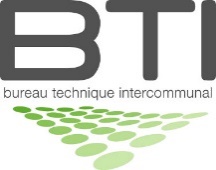 Demande d’abattage d’arbres protégés(Selon la loi sur la protection du patrimoine naturel et paysager et le règlement communal sur la protection des arbres)Données sur le(s) arbre(s) à abattreCommune de :	No de la parcelle : 	Adresse :		Propriété de :	Nombre d’arbres :	Essence(s) : 	Coordonnées : 	 /  (ex. 2'554'917/1'147'589)Diamètre du tronc à 1.30m du sol :	Motif d’abattage :	Plantation(s) compensatoire(s)Toute autorisation d’abattage d’arbre(s) protégé(s) est assortie de l’obligation de procéder à une arborisation compensatoire équivalente (une plantation compensatoire par arbre abattu). Il relève de la compétence de la Municipalité d’estimer si un boisement compensatoire ne peut pas être réalisé – selon les circonstances – et d’exiger une taxe compensatoire.Plantation compensatoire prévue :   OUI  NON (si non justificatif à fournir)Essence choisie (Seules les essences compensatoires de la liste déroulante seront acceptées) : 		Nombre d’arbre(s) : Essence(s) supplémentaire(s) :	Nombre d’arbre(s) : 	Nombre d’arbre(s) : Mandataire (propriétaire ou entreprise)Entreprise/Nom :		Adresse électronique :	N° de téléphone :		 Documents à annexer à la demande d’abattage : Un plan Cartoriviera sur lequel figure avec un point rouge l’emplacement de l’arbre à abattre (https://map.cartoriviera.ch). Si plusieurs arbres font l’objet d’une demande d’abattage, veuillez SVP les numéroter et les indiquer avec un point rouge sur le plan que vous annexerez à la présente en y précisant pour chaque arbre, l’essence, le diamètre et la raison de sa demande d’abattage. Un dossier photo est également demandé.Une photo de l’arbreDate et signature(s) (de tous les propriétaires de la parcelle ou administrateur de la PPE) :Date : 	14 juin 2023Nom et Prénom : Signature : 			Nom et Prénom : Signature : 			Nom et Prénom : Signature : 					Nom et Prénom : Signature : 						Conformément aux dispositions légales en vigueur, les demandes d’abattage d’arbres protégés sont soumises à l’enquête publique pendant 30 jours et sont publiées dans la feuille des avis officiels (FAO). Les frais de publication dans la FAO sont refacturés au(x) propriétaire(s) au moment de la décision municipale sur la demande d’abattage. 